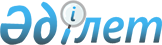 О внесении изменений и дополнений в решение маслихата Тайыншинского района Северо-Казахстанской области от 29 декабря 2023 года № 110/9 "Об утверждении бюджета Алаботинского сельского округа Тайыншинского района Северо-Казахстанской области на 2024-2026 годы"Решение Тайыншинского районного маслихата Северо-Казахстанской области от 19 апреля 2024 года № 154/13
      Маслихат Тайыншинского района Северо-Казахстанской области РЕШИЛ:
      1. Внести в решение маслихата Тайыншинского района Северо-Казахстанской области от 29 декабря 2023 года № 110/9 "Об утверждении бюджета Алаботинского сельского округа Тайыншинского района Северо-Казахстанской области на 2024-2026 годы" следующие изменения и дополнения:
      пункт 1 изложить в новой редакции:
      "1. Утвердить бюджет Алаботинского сельского округа Тайыншинского района Северо-Казахстанской области на 2024-2026 годы, согласно приложениям 1, 2 и 3 соответственно, в том числе на 2024 год в следующих объемах:
      1) доходы – 27 512 тысяч тенге:
      налоговые поступления – 4 400 тысяч тенге;
      неналоговые поступления – 0 тысяч тенге;
      поступления от продажи основного капитала – 0 тысяч тенге;
      поступления трансфертов – 23 112 тысяч тенге;
      2) затраты – 27 858,2 тысяч тенге;
      3) чистое бюджетное кредитование – 0 тысяч тенге:
      бюджетные кредиты – 0 тысяч тенге;
      погашение бюджетных кредитов – 0 тысяч тенге;
      4) сальдо по операциям с финансовыми активами – 0 тысяч тенге:
      приобретение финансовых активов – 0 тысяч тенге;
      поступления от продажи финансовых активов государства – 0 тысяч тенге;
      5) дефицит (профицит) бюджета – - 346,2 тысяч тенге;
      6) финансирование дефицита (использование профицита) бюджета –346,2 тысяч тенге:
      поступление займов – 0 тысяч тенге;
      погашение займов – 0 тысяч тенге;
      используемые остатки бюджетных средств – 346,2 тысяч тенге.";
      дополнить пунктом 4-1 следующего содержания:
      "4-1. Предусмотреть расходы бюджета Алаботинского сельского округа на 2024 год, за счет свободных остатков бюджетных средств, сложившихся на 1 января 2024 года и возврат неиспользованных (недоиспользованных) в 2023 году целевых трансфертов из районного бюджета, согласно приложению 4 к настоящему решению.";
      приложение 1 к указанному решению изложить в новой редакции, согласно приложению 1 к настоящему решению;
      дополнить указанное решение приложением 4, согласно приложению 2 к настоящему решению. 
      2. Настоящее решение вводится в действие с 1 января 2024 года. Бюджет Алаботинского сельского округа Тайыншинского района Северо-Казахстанской области на 2024 год Направление свободных остатков бюджетных средств, сложившихся на 1 января 2024 года
					© 2012. РГП на ПХВ «Институт законодательства и правовой информации Республики Казахстан» Министерства юстиции Республики Казахстан
				
      Председатель маслихата Тайыншинского районаСеверо-Казахстанской области 

С. Бекшенов
Приложение 1к решению маслихатаТайыншинского районаСеверо-Казахстанской областиот 19 апреля 2024 года № 154/13Приложение 1к решению маслихатаТайыншинского районаСеверо-Казахстанской областиот 29 декабря 2023 года № 110/9
Категория
Категория
Категория
Категория
Наименование
Сумма, тысяч тенге
Класс
Класс
Класс
Наименование
Сумма, тысяч тенге
Подкласс
Наименование
Сумма, тысяч тенге
1) Доходы
27512
1
Налоговые поступления
4400
01
01
Подоходный налог
1150
2
Индивидуальный подоходный налог
1150
04
04
Hалоги на собственность
2865
1
Hалоги на имущество
100
3
Земельный налог
100
4
Hалог на транспортные средства
2610
Hалог на транспортные средства с юридических лиц
300
Hалог на транспортные средства с физических лиц
2310
5
Единый земельный налог
55
05
05
Внутренние налоги на товары, работы и услуги
385
3
Поступления за использование природных и других ресурсов
385
4
Поступления трансфертов
23112
02
02
Трансферты из вышестоящих органов государственного управления
23112
3
Трансферты из районного (города областного значения) бюджета
23112
Функциональная группа
Функциональная группа
Функциональная группа
Функциональная группа
Наименование
Сумма, тысяч тенге
Администратор бюджетных программ
Администратор бюджетных программ
Администратор бюджетных программ
Наименование
Сумма, тысяч тенге
Программа
Наименование
Сумма, тысяч тенге
2) Затраты
27858,8
01
Государственные услуги общего характера
22112
124
124
Аппарат акима города районного значения, села, поселка, сельского округа
22112
001
Услуги по обеспечению деятельности акима города районного значения, села, поселка, сельского округа
22112
07
Жилищно-коммунальное хозяйство
5344,5
124
124
Аппарат акима города районного значения, села, поселка, сельского округа
5344,5
008
Освещение улиц в населенных пунктах
1944,5
011
Благоустройство и озеленение населенных пунктов
3400
12
Транспорт и коммуникации
400
124
Аппарат акима города районного значения, села, поселка, сельского округа
400
013
Обеспечение функционирования автомобильных дорог в городах районного значения, селах, поселках, сельских округах
400
15
Трансферты
1,7
124
Аппарат акима города районного значения, села, поселка, сельского округа
1,7
048
Возврат неиспользованных(недоиспользованных)целевых трансфертов
1,7
3) Чистое бюджетное кредитование
0
Бюджетные кредиты
0
Категория
Категория
Категория
Категория
Наименование
Сумма, тысяч тенге
Класс
Класс
Класс
Наименование
Сумма, тысяч тенге
Подкласс
Наименование
Сумма, тысяч тенге
5
Погашение бюджетных кредитов
0
Функциональная группа
Функциональная группа
Функциональная группа
Функциональная группа
Наименование
Сумма, тысяч тенге
Администратор бюджетных программ
Администратор бюджетных программ
Администратор бюджетных программ
Наименование
Сумма, тысяч тенге
Программа
Наименование
Сумма, тысяч тенге
4) Сальдо по операциям с финансовыми активами
0
Категория
Категория
Категория
Категория
Наименование
Сумма, тысяч тенге
Класс
Класс
Класс
Наименование
Сумма, тысяч тенге
Подкласс
Наименование
Сумма, тысяч тенге
6
Поступления от продажи финансовых активов государства
0
Поступления от продажи финансовых активов государства
0
5) Дефицит (профицит) бюджета
-346,2
6) Финансирование дефицита (использование профицита) бюджета
346,2
7
Поступления займов
0
Функциональная группа
Функциональная группа
Функциональная группа
Функциональная группа
Наименование
Сумма, тысяч тенге
Администратор бюджетных программ
Администратор бюджетных программ
Администратор бюджетных программ
Наименование
Сумма, тысяч тенге
Программа
Наименование
Сумма, тысяч тенге
14
Обслуживание долга
0
Обслуживание долга
0
16
Погашение займов
0
Погашения займов
0
Категория
Категория
Категория
Категория
Наименование
Сумма, тысяч тенге
Класс
Класс
Класс
Наименование
Сумма, тысяч тенге
Подкласс
Наименование
Сумма, тысяч тенге
8
Используемые остатки бюджетных средств
346,2
01
01
Остатки бюджетных средств
346,2
1
Свободные остатки бюджетных средств
346,2Приложение 2к решению маслихатаТайыншинского районаСеверо-Казахстанской областиот 19 апреля 2024 года № 154/13Приложение 4к решению маслихатаТайыншинского районаСеверо-Казахстанской областиот 29 декабря 2023 года № 110/9
Категория
Категория
Категория
Наименование
Сумма, тысяч тенге
Класс
Класс
Наименование
Сумма, тысяч тенге
Подкласс
Наименование
Сумма, тысяч тенге
8
Используемые остатки бюджетных средств
346,2
01
Остатки бюджетных средств
346,2
1
Свободные остатки бюджетных средств
346,2
Функциональная группа
Функциональная группа
Функциональная группа
Наименование
Сумма, тысяч тенге
Администратор бюджетных программ
Администратор бюджетных программ
Наименование
Сумма, тысяч тенге
Программа
Наименование
Сумма, тысяч тенге
2) Затраты
346,2
07
Жилищно-коммунальное хозяйство
344,5
124
Аппарат акима города районного значения, села, поселка, сельского округа
344,5
008
Освещение улиц в населенных пунктах
344,5
15
Трансферты
1,7
124
Аппарат акима города районного значения, села, поселка, сельского округа
1,7
048
Возврат неиспользованных (недоиспользованных) целевых трансфертов
1,7